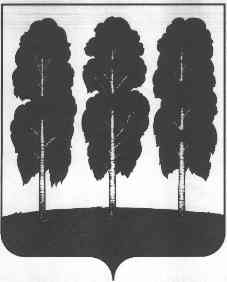 АДМИНИСТРАЦИЯ БЕРЕЗОВСКОГО РАЙОНАХАНТЫ-МАНСИЙСКОГО АВТОНОМНОГО ОКРУГА – ЮГРЫРАСПОРЯЖЕНИЕот  10.07.2020                                                                                                       № 518-рпгт. БерезовоО внесении изменения в распоряжение администрации Березовского района от 20.01.2020 № 29-р «О плане проведения оценки фактического воздействия муниципальных нормативных правовых актов Березовского района на 2020 год»	В связи с приведением в соответствие с действующим законодательством:	1. Строку 7 приложения к распоряжению администрации Березовского района от 20.01.2020 № 29-р «О плане проведения оценки фактического воздействия муниципальных нормативных правовых актов Березовского района на 2020 год» признать утратившей силу.2. Разместить настоящее распоряжение на официальном веб-сайте органов местного самоуправления Березовского района.3. Настоящее распоряжение вступает в силу после его подписания.Глава района                                                                                                  В.И. Фомин